 ДОГОВОР - ОФЕРТАПОЧАСОВОЙ АРЕНДЫ № ПА-2023г. Москва 	     		                                                                 редакция от 21.04.2023 года.Индивидуальный предприниматель Титов Георгий Георгиевич, ИНН 772623890398, ОГРНИП 318774600300100, адрес: Россия, Москва, Проспект Мира 101с2, пом. 2/2, электронная почта VTG-GROUP@YANDEX.RU, действующий на основании уведомления о постановке на учет физического лица в налоговом органе № 459667423 от 04.06.2018 года, в дальнейшем «Арендодатель», с одной стороны,и ____________________________________________________, _______________ года рождения, место рождения _______________________________, паспорт _________ № _____________, выдан _____________________________________________________________________________________, дата выдачи: __________, код подразделения ___________, адрес: ______________________________ _____________________________________________________________________________________, в дальнейшем - «Арендатор», с другой стороны, совместно именуемые «Стороны», заключили настоящий Договор о нижеследующем:1. ПРЕДМЕТ ДОГОВОРА1.1. Арендодатель обязуется предоставить Арендатору, а Арендатор обязуется принять за арендную плату во временное владение и пользование нежилое помещение площадью 55,2 кв/м, кадастровый номер: 77:02:0023001:4465, дата присвоения кадастрового номера 17.02.2014, номер кадастрового квартала: 77:02:0022013 условный номер 20005, инвентарный номер: 3208/15 расположенного по адресу: г. Москва, проспект Мира, дом 101, стр. 2, особые отметки: этаж 2, помещение 2/2, ком 7, 6В. (далее - «Помещение»).1.2. Арендодатель распоряжается помещением на основании договора о предоставлении в безвозмездное пользование от 01.02.2023 года, срок действия до 01.01.2024 года.1.3. Объект аренды будет использоваться Арендатором для проведения переговоров, семинаров для целей и мероприятий, разрешенных законодательством Российской Федерации.1.4. Настоящий договор регулирует порядок предоставления в краткосрочную (почасовую) аренду помещения для проведения мероприятий.2. ПОРЯДОК, УСЛОВИЯ И СРОКИ ВНЕСЕНИЯ АРЕНДНОЙ ПЛАТЫ2.1. Арендная плата устанавливается в рублях в размере 3500 (три тысячи пятьсот) рублей за один час. 2.2. Арендная плата оплачивается Арендатором до момента приема передачи помещения, в размере определенной заявкой Арендатора, содержащей количество часов, на которое Арендатор арендует помещение исходя из часов, умноженных на сумму арендной платы указанной в п. 2.1. Настоящего договора. В случае использования помещения, свыше договоренного времени Арендатор производит доплату за такие часы в течении суток. 2.3. Обязательство по оплате считается исполненным в день получения денежных средств Арендодателем.2.4.  Арендная плата включает в себя все расходы Арендодателя на заключение и исполнение настоящего Договора, а именно (электричество, отопление) за исключением всей платной телефонии, услуг интернет, спутникового телевидения. 2.5. Оплата по договору производится Арендатором путем перечисления денежных средств на банковский счет Арендодателя, оплата может быть произведена со счета третьего лица с указанием назначение платежа (оплата по договору аренды ПА-2023)2.6. Все переводы, осуществляемые Заказчиком, осуществляются по следующим банковским реквизитам на расчетный счет Исполнителя: 2.6.1.	Название организации: Индивидуальный предприниматель Титов Георгий Георгиевич2.6.2.	ИНН 7726238903982.6.3.	ОГРНИП 3187746003001002.6.4.	Расчетный счет: 40802810338000091361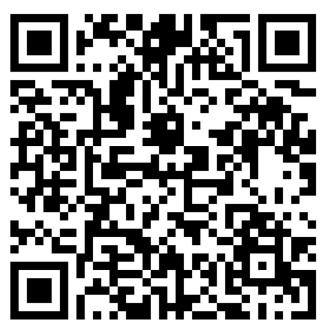 2.6.5.	Наименование банка: ПАО "Сбербанк"2.6.6.	БИК банка: 0445252252.6.7.	ИНН банка: 77070838932.6.8.	Корреспондентский счет банка: 301018104000000002252.6.9.	Юридический адрес банка: 117312, город Москва, улица Вавилова, 193. ДЕПОЗИТ3.1. Арендатор вносит депозит в размере 10 000 (десять тысяч) рублей, в момент передачи помещения Арендодателем Арендатору, путем перевода денежных средств на расчетный счет Арендодателя или путем передачи в наличной форме по акту приема передачи денежных средств.3.2. Из сумы депозита могут быть вычтены в пользу Арендодателя убытки и ущерб которые нанесённый имуществу Арендодателя вследствие ненадлежащего исполнения Арендатором условий настоящего договора.3.3. После передачи помещения Арендатором Арендодателю, депозит подлежит возврату Арендатору за вычетом убытков в случае их наличия.4. ПОРЯДОК ПРИЕМА ПЕРЕДАЧИ ПОМЕЩЕНИЯ4.1. Помещение считается переданным Арендатору Арендодателю с момента подписания акта приема передачи.4.2. Помещение считается возвращенным Арендатором Арендодателю с момента подписания акта приема передачи.4.3. При приемке помещения Арендатор производит визуальный осмотр помещений и указывает в акте выявленные недостатки.4.4. При возврате помещений Арендодатель производит визуальный осмотр помещений и указывает в акте выявленные недостатки и несоответствия.4.5. При заключении акта приема передачи обязательно указание даты и времени его подписания.5. ОБЯЗАННОСТИ АРЕНДАТОРАиспользовать объект аренды по назначению, указанному в п. 1.3. Настоящего договора;содержать объект аренды в исправности и надлежащем состоянии до сдачи Арендодателю;выплачивать арендную плату в размере и в сроки, установленные Договором;при обнаружении признаков аварийного состояния сантехнического, электротехнического и прочего оборудования немедленно принять меры к их устранению и сообщить об этом Арендодателю;принять объект аренды по акту приема-передачи в согласованные Сторонами сроки;содержать помещение в полной исправности и образцовом санитарном состоянии, в соответствии с требованиями СЭС, соблюдать правила эксплуатации инженерного и сантехнического оборудования, правила пожарной безопасности;соблюдать правила пожарной безопасности.при освобождении (возврате) арендуемого помещения сдать его Арендодателю по акту приема – передачи (Приложение 1) в исправном состоянии;самостоятельно и за свой счет обеспечивать охрану имущества, как собственного, так и имущества участников мероприятия. Стороны договорились, что Арендодатель никакой ответственности за утерю, порчу, кражу и т.п. имущества Арендатора и лиц, присутствующих на, проводимых им мероприятиях, не несет;беспрепятственно допускать представителей Арендодателя в арендуемые помещения с целью проверки его использования в соответствии с условиями Договора во время проведения мероприятий.Поддерживать Помещение в исправном состоянии;В случае аварии в Помещении произошедших не по вине Арендатора, немедленно уведомить о них Арендодателя. Арендатор, лишенный возможности использовать Помещение, имеет право на пропорциональное уменьшение размера арендной платы за соответствующий месяц на соответствующее количество дней лишения такой возможности;В случае аварии в Помещении или его порчи, произошедших по вине или по неосторожности Арендатора или его посетителей, немедленно уведомить о них Арендодателя и за свой счет осуществить устранение последствий указанных аварий. При этом кандидатуры лиц, привлекаемых для устранения указанных последствий в отношении Помещения, а также материалы, предполагаемые к использованию, Арендатор письменно согласовывает с Арендодателем;Принимать разумные меры предосторожности для сохранения интерьера Помещения, приспособлений и принадлежностей в том состоянии, в котором они находились в начале аренды, не считая естественного износа;Заменить все испорченное оборудование, которое было испорчено по неосторожности или вследствие их ненадлежащего использования Арендатором, его обслуживающим персоналом или его посетителями;Оплатить Арендодателю расходы на необходимый для приведения в состояние, пригодное для использования, ремонт любого механического или электрического оборудования Помещения, принадлежащего Собственнику, которое повредилось в результате ненадлежащего использования со стороны Арендатором, его посетителей или его обслуживающего персонала;Обеспечить доступ Собственника и Арендодателя, в сопровождении рабочих или без, в сдаваемое в аренду Помещение для осмотра состояния Помещения, приспособлений и принадлежностей, или устранения неисправностей. Следить, чтобы курящие граждане, работники, посетители курили на улице в строго предназначенных местах для курения. Бережно относится к мебели и технике, расположенной в арендуемом помещении.При перестановке мебели вернуть всю мебель на первоначальные места.5.12. Арендатор обязуется следить за работниками и посетителями и соблюдать следующие ограничения, установленные Арендодателем:В помещение запрещено курить, в том числе кальяны, электронные сигареты и др.  Использовать иные средства, электронные парогенераторы, генерирующие дым и высокодисперсный аэрозоль. В помещение запрещено приносить устройства, генерирующие пламя, а также вещества содержащиеся легковоспламеняющиеся жидкости.В помещение запрещено приводить животных.В помещение запрещено приносить оружие и предметы самообороны и иные приборы, которые могут служить для такой цели.В помещение запрещено приносить предметы и вещества, запрещенные на территории Российской Федерации.В помещение запрещено вскрывать шкафы и другие предметы мебели, опечатанные путем перевязки ручек. В нутрии данных предметов мебели хранится имущество и документы арендодателя, которое не указывается в акте и предоставляется Арендатору.5.13. Заблаговременно (за два дня) предоставлять списки посетителей, для обеспечения доступа в помещение.5.14. Помещение расположено на территории режимного объекта Министерства Финансов, в связи с чем арендатор обязуется соблюдать правила, установленные на территории режимного объекта и выполнять предостережения сотрудников охраны.6. ОБЯЗАНОСТИ АРЕНДОДАТЕЛЯ предоставить соответствующее помещение Арендатору во временное пользование в технически исправном состоянии, пригодном для дальнейшей эксплуатации; обеспечить доступ сотрудников Арендатора в арендуемые им помещения в согласованном Сторонами порядке, не передавая ключи от арендуемого помещения; Передать Арендатору Помещение по Акту приёма-передачи, при условии внесения Арендатором денежных средств согласно условиям Договора.Принимать необходимые меры к немедленному устранению аварий, возникших в Помещении не по вине Арендатора;7. ОТВЕТСТВЕННОСТЬ СТОРОНАрендодатель отвечает за недостатки Помещения, которые были обнаружены при осмотре Помещения и зафиксированы в Акте приёма – передачи, а также за скрытые недостатки, которые не могли быть выявлены при обычном осмотре и подписании Акта приёма-передачи.В случае несвоевременного внесения Арендатором арендной платы Арендатор выплачивает неустойку за каждый день просрочки равной пятикратному размеру арендной платы за каждый день.В случае несвоевременного возврата Помещения Арендодателю, Арендатор выплачивает неустойку в размере Арендной платы за 1 (один) день аренды Помещения за каждый день просрочки, но просрочка не должна превышать 7 (семи) календарных дней. В случае нарушения п. 5 Арендатор уплачивает за каждое такое нарушение штраф в размере 10 000 (десяти тысяч) рублей, а также возмещает все убытки Арендодателю, нанесённые вследствие допущения таких нарушений Арендодателю.В случае совершения правонарушений и совершение действий / бездействий, за которые законодательством установлена ответственность на Арендатора совершенных вследствие пользования помещением Арендодателя, Арендатор уплачивает за каждое такое нарушение штраф в размере 10 000 (десяти тысяч) рублей, а также возмещает все убытки Арендодателю, нанесённые такими действиями Арендодателю.Арендатор обязан уплатить штраф и неустойку указанных в настоящем параграфе в течение 1 (одного) дня с момента обнаружения Арендодателем такого нарушения и направления уведомления Арендодателю о необходимости такой оплаты, в случае несвоевременной оплаты штраф и неустойки, на такую задолженность начисляются пении за каждый день просрочки в размере процентной ставки Центрального банка России действовавшей в данный период.Стороны освобождаются от ответственности за частичное или полное неисполнение обязательств по настоящему Договору, если оно явилось следствием обстоятельств непреодолимой силы, а именно: пожара, наводнения, землетрясения, аварии на транспорте, военных действий, соответствующих решений, принятых органами государственной власти и управления РФ, если эти обстоятельства непосредственно повлияли на исполнение договорных обязательств. Срок исполнения обязательств по настоящему Договору при наступлении обстоятельств, указанных в настоящем пункте Договора, продлевается на срок, в течение которого последние будут действовать. Сторона, для которой наступили обстоятельства непреодолимой силы, оказавшаяся вследствие этого неспособной выполнить обязательства по настоящему Договору, должна немедленно, не позднее 3 (трех) дней с момента их наступления в письменной форме известить другую сторону и в кратчайший срок предоставить подтверждение наступление обстоятельств непреодолимой силы, выданное компетентным органом. Если обстоятельства, указанные в настоящем пункте Договора, продлятся более 1 (одного) месяца, если иное не предусмотрено Договором, каждая из Сторон вправе в одностороннем порядке отказаться от исполнения Договора. При этом ни одна из сторон не имеет право требовать от другой Стороны возмещения возможных убытков, кроме оплаты выполненных по настоящему Договору обязательств.Стороны несут иную ответственность в соответствии с действующим законодательством.Ответственность за сохранность помещения, пожарную безопасность, работу электронагревательных приборов, обеспечение санитарных норм, эксплуатацию электрических сетей, а также иное несет Арендатор.Арендатор несет ответственность за действие приглашенных либо допущенных в арендуемое помещение лиц, за причинённые третьими лицами убытки Арендодателю.Арендатор обязан провести необходимый инструктаж, предусмотренный законом, для деятельности проводимой Арендатором в арендуемом помещении.Арендатор обязуется использовать данное помещении исключительно в законных целях в рамках действующих нормативно правовых актов РФ, проявлять должную осмотрительность, по сохранению жизни, здоровья находящихся в помещении людей, сохранению самого помещения.Арендатор не вправе ссылается на незнание закона и отсутствие уведомления его о правовых нормах со стороны Арендодателя.     В случае оплаты Арендатором помещения и последующим отказом, Арендодатель вправе удержать 30 % от полученной оплаты, но не менее 3,5 тыс. руб.Арендодатель не гарантирует, бронирование помещения на указанный Арендодателем срок, без произведенной Арендатором предоплаты. 8. СРОК ДЕЙСТВИЯ И ДОСРОЧНОЕ РАСТОРЖЕНИЕ ДОГОВОРА8.1. Настоящий Договор начинает действовать с даты акцепта Арендатором настоящего договора. 8.2. Акцептом является: подписания согласия с настоящими условиями и подписание акта приема передачи от Арендодателя к Арендатору.8.3. Настоящий договор прекращается с момента подписания акта приема передачи от Арендатора к Арендодателю и погашения всех денежных обязательств, возникших у Арендатора перед Арендодателем.8.4. В случае прекращения договора Арендатор не освобождается от обязанности возмещения убытков, уплаты штрафов, неустоек и пени возникших из настоящего договора.8.5. Настоящий Договор может быть досрочно прекращен по письменному соглашению Сторон, либо ввиду обстоятельств независящих от воли сторон.9. ЗАКЛЮЧИТЕЛЬНЫЕ ПОЛОЖЕНИЯ9.1. По соглашению Сторон Арендатор своими силами может осуществить косметический ремонт, установку и монтаж (демонтаж) оборудования, предварительно письменно согласовав перечень работ с Арендодателем.9.2. Стороны обязуются сохранять конфиденциальность и воздерживаться от раскрытия третьим лицам любой информации об условиях настоящего Договора, его существовании, а также любой конфиденциальной информации. Для целей настоящего Договора конфиденциальной является вся устная и письменная информация, полученная Сторонам в связи с настоящим Договором, за исключением общедоступной. Требования о сохранении конфиденциальности не распространяются на информацию, являющуюся общедоступной, а также раскрытие которой обязательно для Стороны по требованию компетентного государственного, финансового, налогового или судебного органа; раскрытую при участии или с согласия обеих Сторон.9.3. Все спорные вопросы, возникающие в ходе исполнения условий настоящего Договора, разрешаются путем переговоров, а при не достижении согласия в Арбитражном суде города Москвы в порядке предусмотренном законодательством Российской Федерации.9.4. Взаимоотношения Сторон, не урегулированные настоящим Договором, регламентируются действующим законодательством Российской Федерации.9.5. Все изменения и дополнения к настоящему Договору составляются в письменном виде и подписываются представителями обеих Сторон.9.6. Все Приложения являются неотъемлемой частью настоящего Договора и вступают в силу после их подписания Сторонами.9.7. Настоящий Договор составлен и подписан в двух подлинных экземплярах, имеющих одинаковую юридическую силу, по одному экземпляру для каждой из Сторон.9.8. Настоящие условия расположены на сайте в сети интернет по адресу: https://llc-vtg.com/аренда10. АДРЕСА, РЕКВИЗИТЫ И ПОДПИСИ СТОРОНПриложение № 1к договору офертыпочасовой аренды № ПА-2023Акт приёма – передачи помещенияг. Москва                                                                                              _____ ____________ 2023 года.Индивидуальный предприниматель Титов Георгий Георгиевич, ИНН 772623890398, ОГРНИП 318774600300100, адрес: Россия, Москва, Проспект Мира 101с2, пом. 2/2, электронная почта VTG-GROUP@YANDEX.RU, действующий на основании уведомления о постановке на учет физического лица в налоговом органе № 459667423 от 04.06.2018 года, в лице _______________________________ действующей на основании доверенности в дальнейшем «Арендодатель», с одной стороны,и ____________________________________________________, _______________ года рождения, место рождения _______________________________, паспорт _________ № _____________, выдан _____________________________________________________________________________________, дата выдачи: __________, код подразделения ___________, адрес: ______________________________ _____________________________________________________________________________________, в дальнейшем - «Арендатор», с другой стороны, совместно именуемые «Стороны», заключили настоящий Акт о нижеследующем:В соответствии с Договором Арендодатель передает, а Арендатор принимает нежилое помещение площадью 55,2 кв/м, кадастровый номер: 77:02:0023001:4465, дата присвоения кадастрового номера 17.02.2014, номер кадастрового квартала: 77:02:0022013 условный номер 20005, инвентарный номер: 3208/15 расположенного по адресу: г. Москва, проспект Мира, дом 101, стр. 2, особые отметки: этаж 2, помещение 2/2, ком 7, 6В, а также имеющееся в Помещении Имущество: кофе машина, 10 кресел, 7 столов, шкаф, диван, компьютер, монитор, принтер, зарядное устройство, штативы для съемок 3 шт., штатив с освещением, дерево в клумбе, бюст цезаря с шляпой, огнетушитель, пуф, ___________________________________________________________________________________________________________________________________________________________________________________В ходе передачи помещения были выявлены следующие недостатки: ____________________ ________________________________________________________________________________________________________________________________________________________________________________________________________________________________________________________________________________________________________________________________________________________________________________Арендатором осмотрено помещение. Состояние Помещения признается удовлетворительным.
Передается комплект ключей.Подписи Сторон:Помещение передал:Помещение принял:Приложение № 2к договору офертыпочасовой аренды № ПА-2023СОГЛАСИЕ(АКЦЕПТ)С условиями договора офертыпочасовой аренды № ПА-2023Москва, дата ______/__________ 2023 года.Настоящим согласием (Акцептом) Арендатор ____________________________________________________, ___________________ года рождения, место рождения _______________________________, паспорт _________ № _____________, выдан _____________________________________________________________________________________, дата выдачи: __________, код подразделения ___________, адрес: _____________________________ _________________________________________________________________________________________________________________________, в дальнейшем - «Арендатор», подтверждает, что ознакомился с условиями договора оферты почасовой аренды № ПА-2023 содержащий (срок, цену, обязанности, правила использования помещения) расположенными на сайте в сети интернет https://llc-vtg.com/аренда.Арендатор ознакомлен с техникой безопасности и правилами пожарной безопасности.Арендатор обязуется ознакомить с техникой безопасности и правилами пожарной безопасности лиц находящихся в помещении в период аренды.Предполагаемый срок аренды с ___:___ часов ____ /_________/______ года по ___:___ часов ____ /__________/______ годаАрендатор _______________________________________________   _____________________________Приложение № 3к договору офертыпочасовой аренды № ПА-2023ДОГОВОР БРОНИРОВАНИЯК ДОГОВОРУ ПОЧАСОВОЙ АРЕНДЫ № ПА-2023ОФЕРТАг. Москва 	     		                                                                 редакция от 21.04.2023 года.Индивидуальный предприниматель Титов Георгий Георгиевич, ИНН 772623890398, ОГРНИП 318774600300100, адрес: Россия, Москва, Проспект Мира 101с2, пом. 2/2, электронная почта VTG-GROUP@YANDEX.RU, действующий на основании уведомления о постановке на учет физического лица в налоговом органе № 459667423 от 04.06.2018 года, в дальнейшем «Арендодатель», с одной стороны,и ____________________________________________________, _______________ года рождения, место рождения _______________________________, паспорт _________ № _____________, выдан _____________________________________________________________________________________, дата выдачи: __________, код подразделения ___________, адрес: ______________________________ _____________________________________________________________________________________, в дальнейшем - «Арендатор», с другой стороны, совместно именуемые «Стороны», заключили настоящий Договор о нижеследующем:9. УСЛОВИЕ ОБ ОПЛАТЕ БРОНИРОВАНИЯ ПОМЕЩЕНИЯ.9.1 Арендатор по согласованию с Арендодателем оплачивает бронирование, в случаях, когда Арендатор желает приобрести преимущественное право аренды, на необходимое и указанное Арендатором время, дату и срок. 9.2 Оплата составляет не менее 3 500 (три тысячи пятьсот) рублей для бронирования срока (часов) аренды в течение одних суток. Оплата по бронированию аренды на следующие сутки, оплачивается дополнительно в размере, указанном ранее, такой порядок сохраняется и на последующие сутки.9.3 В случае отказа Арендатором от заключения Аренды оплата не возвращается, что является Штрафом за отказом заключить договор Аренды в согласованное сторонами время, на определенную дату и срок.9.4. Пред оплатой задатка стороны согласовывают время, дату и срок аренды, о чем уведомляют друг друга, по средствам электронной связи, данная переписка является доказательством при урегулировании споров.9.5. При оплате брони Арендатором, Арендодатель предоставляет преимущественное право аренды Арендатору на необходимое и указанное Арендатором время, дату и срок.9.6 Арендодатель волен по своему усмотрению и в праве отказать в заключении договора Аренды, в случае если такой отказ не связан с передачей помещения в аренду другому лицу, на условленное с Арендатором время аренды.10.0 В случае отказа Арендодателем Арендатору в заключении договора аренды, при наличии оплаченной брони, полученная оплата полностью возвращается Арендатору.  10.1. В случае отказа Арендодателя Арендатору в заключении договора аренды, Арендатор отказывается от своих требований, претензий к Арендодателю, в том числе по требованиям о различного рода убытков и убытков связанной с упущенной выгодой, и не вправе предъявлять указанные требования.10.2. Арендодатель не несет ответственности, за убытки Арендатора, в том числе возникшими у Арендатора по требованию третьих лиц. 10.3. Акцептом данной оферты является оплата (брони) аренды на согласованное сторонами время, дату, период.                             Арендодатель:                         Арендатор:Индивидуальный предприниматель Титов Георгий ГеоргиевичИНН 772623890398ОГРНИП 318774600300100Адрес: Россия, Москва, Проспект Мира 101с2, пом. 2/2Банковские реквизиты:р/с 40802810338000091361ПАО "Сбербанк"БИК банка 044525225к/с 30101810400000000225E-mail: vtg-group@yandex.ruИндивидуальный предпринимательТитов Георгий Георгиевич________________________________________________________________________________ИНН ___________ / КПП ___________ОГРН ______________________Адрес: _________________________________, ___________________________________________. Банковские реквизиты:р/сч __________________________________________________________________
БИК ______________________к/сч ______________________E-mail: ____________________________________________________________________                            Арендодатель:                         Арендатор:Индивидуальный предприниматель Титов Георгий ГеоргиевичИНН 772623890398ОГРНИП 318774600300100Адрес: Россия, Москва, Проспект Мира 101с2, пом. 2/2Банковские реквизиты:р/с 40802810338000091361ПАО "Сбербанк"БИК банка 044525225к/с 30101810400000000225E-mail: vtg-group@yandex.ruИндивидуальный предпринимательТитов Георгий Георгиевич________________________________________________________________________________ИНН ___________ / КПП ___________ОГРН ______________________Адрес: _________________________________, ___________________________________________. Банковские реквизиты:р/сч __________________________________________________________________
БИК ______________________к/сч ______________________E-mail: ____________________________________________________________________